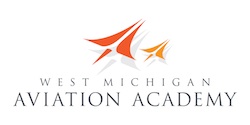  Introduction to Engineering PrinciplesCourse DescriptionThis course is designed to give students an overview into the world of engineering, with specific focus on the industries of aviation and space.  Throughout this course, students will gather introductory information and apply their findings to many real-world, hands-on laboratory experiments.  Participants will be exposed to electronic components, soldering equipment, and mechanical design models. Time has been built into this program to allow students to share and enhance their technical understanding through the development of written and oral communication skills.Course ObjectivesBy the end of this course, WMAA students will be able to perform the following tasks:Engage in conversations by asking and answering questions about a wide variety of topics related to the fields of engineering.Gather and organize information from a variety of sources.Understand core character traits and professional employability skills used in technology and engineering career areas.Develop a technical vocabulary and improve written communication skills.TextbooksIntroduction to Engineering Principles will use a laboratory-text book designed and written specifically for the West Michigan Aviation Academy.  The curriculum is centered on real-world, hands-on application of the aviation and space industries.  Unit contents were developed through consultation with individuals from GE Aviation and Western Michigan University School of Aviation.  Every unit in the lab-text book provides students with specific information on a variety of technical topics, a vocabulary list, handouts, laboratory experiments, a “flight-plan checklist”, homework assignments, and a unit test review. This course will also use the internet to acquire information related to unit goals and laboratory activities.  GradesStudents will earn a final grade each semester based on mastery of the course objectives. The cumulative semester course work will comprise 80% of the final semester grade; the cumulative semester exam will comprise 20% of the final semester grade. The final semester grade will be used in determining a student’s grade point average (GPA).CharacterAdditionally, students will be evaluated on their character choices for each course.  The character evaluation will reflect student mastery of WMAA’s critical character expectations: be respectful, be responsible and do your personal best. 3 – Exceeding Expectations2 – Meeting Expectations1 – Not Meeting ExpectationsGradebook – Available OnlineWest Michigan Aviation Academy Grading ScaleWest Michigan Aviation Academy Grading ScaleWest Michigan Aviation Academy Grading ScaleWest Michigan Aviation Academy Grading ScaleLetter GradePercentageGrade Point              A95-100%4.0              A-90-94%3.7              B+87-89%3.3              B83-86%3.0              B-80-82%2.7              C+77-79%2.3              C73-76%2.0              C-70-72%1.7              F0-69%0.0            INCIncomplete CourseworkN/A